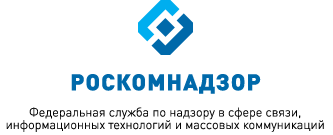 МОНИТОРИНГ ИЗМЕНЕНИЙ ОТРАСЛЕВОГО ЗАКОНОДАТЕЛЬСТВА ЗА ПЕРИОД С 01.01.2017 ПО 01.02.2017(подготовлен Правовым управлением Роскомнадзора) выпуск 46ВКЛЮЧАЕТ В СЕБЯ:Акты Минкомсвязи и РоскомнадзораАкты по основным направлениям деятельности РоскомнадзораАдминистративная реформаВопросы государственной гражданской службыГосударственные закупкиАкты, связанные с присоединением к Российской Федерации Республики Крым и г. СевастополяПрочие нормативные правовые акты и документыПроекты федеральных законовСудебная практикаЯнварь2 0 1 7АКТЫ МИНКОМСВЯЗИ РОССИИ И РОСКОМНАДЗОРАМинкомсвязь РоссииПриказ Минкомсвязи России от 20.12.2016 № 673 «Об утверждении требований к организационно-техническому обеспечению устойчивого функционирования сети связи общего пользования в части установления требований к разности (расхождению) шкал времени в сетях операторов связи». (Зарегистрирован в Минюсте России 23.01.2017, регистрационный                 № 45355).Разность (расхождение) шкал времени в сетях операторов связи относительно национальной шкалы времени России UTC (SU) должна быть не более 1 с. Данное требование распространяется на шкалы времени, формируемые средствами связи в сети оператора, введенными в эксплуатацию после 1 января 2010 г. Это касается шкал, используемых для учета объема оказанных услуг связи и расчетов операторов связи с пользователями, а также услуг по пропуску трафика; для функционирования систем обеспечения вызова экстренных оперативных служб по единому номеру «112» и системы экстренного реагирования при авариях «ЭРА-ГЛОНАСС»; для проведения оперативно-разыскных мероприятий и следственных действий; других систем, требующих использования таких шкал времени.Разность (расхождение) шкал времени в сетях операторов связи относительно национальной шкалы времени России UTC (SU) в пределах допустимых значений должна поддерживаться оператором.Приказ Минкомсвязи России от 12.12.2016 № 645 «Об утверждении Правил применения оборудования систем коммутации, включая программное обеспечение, обеспечивающего выполнение установленных действий при проведении оперативно-розыскных мероприятий. Часть I. Правила применения оборудования оконечно-транзитных узлов связи сетей подвижной радиотелефонной связи, включая программное обеспечение, обеспечивающего выполнение установленных действий при проведении оперативно-розыскных мероприятий». (Зарегистрирован в Минюсте России 13.01.2017, регистрационный № 45201). Обновлены требования к оборудованию и программному обеспечению оконечно-транзитных узлов связи сетей подвижной радиотелефонной связи и радиосвязи (ОТУС СПРС), обеспечивающему выполнение необходимых действий при проведении оперативно-розыскных мероприятий.Установлены требования к узлам связи с территориально распределённой архитектурой и возможностью совместного использования ОТУС СПРС несколькими операторами связи. Также приведены требования к организации контроля соединений при предоставлении абонентам дополнительных видов обслуживания.Приказ Минкомсвязи России № 403, Минэнерго России № 847                           от 25.08.2016 «Об утверждении регламента функционирования раздела официального сайта федеральной государственной информационной системы «Единый портал государственных и муниципальных услуг (функций)» в информационно-телекоммуникационной сети «Интернет», в котором осуществляется размещение информации об инвестиционных программах (проектах инвестиционных программ) субъектов электроэнергетики, отчетах об их реализации, результатах рассмотрения и общественного обсуждения инвестиционных программ (проектов инвестиционных программ) субъектов электроэнергетики». (Зарегистрировано в Минюсте России 11.01.2017, регистрационный № 45150).Устанавливается, что на портале invest.gosuslugi.ru, являющемся разделом федеральной государственной информационной системы «Единый портал государственных и муниципальных услуг (функций)» осуществляется размещение информации об инвестиционных программах, проектах инвестиционных программ субъектов электроэнергетики, отчетах об их реализации, результатах рассмотрения и результатах общественного обсуждения указанных программ. Опубликование информации в разделе официального сайта производится для обеспечения возможности доступа к ней в сети Интернет неограниченного круга лиц независимо от цели получения такой информации. Раздел официального сайта сохраняет и отображает время и дату опубликования в нем информации.В разделе официального сайта подлежит размещению информация, опубликование которой предусматривается Стандартами раскрытия информации субъектами оптового и розничного рынков электрической энергии, утвержденными постановлением Правительства Российской Федерации от 21.01.2004 № 24 и в соответствии с Правилами утверждения инвестиционных программ субъектов электроэнергетики и (или) Правилами осуществления контроля за реализацией инвестиционных программ субъектов электроэнергетики, утвержденных постановлением Правительства Российской Федерации от 01.12.2009 № 977.Кроме того в разделе официального сайта обеспечивается возможность поиска опубликованной в нем информации. РоскомнадзорПриказ Роскомнадзора от 05.12.2016 № 308 «Об утверждении формы и порядка направления уполномоченными государственными органами требования о принятии мер по прекращению распространения новостным агрегатором фальсифицированных общественно значимых сведений, недостоверной общественно значимой новостной информации под видом достоверных сообщений, новостной информации, распространяемой с нарушением законодательства Российской Федерации». (Зарегистрирован в Минюсте России 25.01.2017, регистрационный №45395). Утверждена форма требования о принятии мер по прекращению распространения новостным агрегатором фальсифицированных общественно значимых сведений, недостоверной общественно значимой новостной информации под видом достоверных сообщений, новостной информации, распространяемой с нарушением законодательства России.Определен порядок его направления уполномоченными госорганами. Так, требование и прилагаемые к нему документы направляются в Роскомнадзор должностным лицом уполномоченного госоргана путем заполнения формы в личном кабинете на официальном сайте Службы. Требование подписывается усиленной квалифицированной электронной подписью руководителя госоргана или его заместителя.При поступлении требования уполномоченным лицом Роскомнадзора устанавливаются соблюдение его формы; наличие вступившего в силу решения суда или решения уполномоченного органа; полнота и правильность предоставления сведений; наличие записи об информационном ресурсе в реестре новостных агрегаторов.Приказ Роскомнадзора от 05.12.2016 № 306 «Об утверждении Порядка функционирования системы взаимодействия Федеральной службы по надзору в сфере связи, информационных технологий и массовых коммуникаций с владельцами новостных агрегаторов» (Зарегистрирован в Минюсте России 25.01.2017, регистрационный № 45398). С 1 января 2017 г. для владельцев новостных агрегаторов предусмотрена обязанность обеспечить доступ Роскомнадзора к сведениям о хранении новостной информации, источнике ее получения и сроках ее распространения. Доступ обеспечивается посредством системы взаимодействия Службы и владельца новостного агрегатора. Через нее же Роскомнадзор будет направлять предписания владельцу новостного агрегатора о прекращении распространения фальсифицированных сведений, недостоверной новостной информации или новостей, распространяемых с нарушением законодательства.После включения ресурса в реестр для владельца новостного агрегатора создается личный кабинет, через который в дальнейшем направляются предписания и передаются сведения об их исполнении.Владелец новостного агрегатора может предоставить уполномоченным должностным лицам Роскомнадзора доступ к информационным системам и базам хранения информации, в которых хранится новостная информация.Приказ Роскомнадзора от 05.12.2016 № 307 «Об утверждении Методики определения количества пользователей программ для электронных вычислительных машин, сайтов и (или) страниц сайтов в сети «Интернет», которые используются для обработки и распространения новостной информации в сети «Интернет» в сутки». (Зарегистрирован в Минюсте Росии 30.01.2017, регистрационный № 45469). Установлена методика подсчета количества пользователей ресурсов в сутки.Определены источники информации, используемые Роскомнадзором для подсчета количества пользователей ресурса. Это, в частности, сведения, предоставленные владельцем новостного агрегатора; данные счетчиков посещаемости информационных ресурсов; сведения, полученные в результате обработки информации с помощью специального ПО.Установлен также порядок подсчета количества пользователей ресурсов, доступ к которым обеспечивается без использования браузера.Приказ Роскомнадзора от 07.12.2016 № 309 «Об утверждении Регламента осуществления Федеральной службой по надзору в сфере связи, информационных технологий и массовых коммуникаций ведомственного контроля в сфере закупок для обеспечения федеральных нужд». (Зарегистрирован в Минюсте России 27.12.2016, регистрационный № 44998). Утвержден регламент осуществления Роскомнадзором ведомственного контроля в сфере закупок для обеспечения федеральных нужд. Он разработан в целях повышения эффективности, результативности осуществления закупок, обеспечения гласности и прозрачности их осуществления, а также предотвращения коррупции и других злоупотреблений в данной сфере.Орган ведомственного контроля проверяет соблюдение в т. ч. ограничений и запретов, установленных законодательством России о контрактной системе в сфере закупок; требований к обоснованию закупок и обоснованности закупок; требований о нормировании в сфере закупок; правильности определения и обоснования начальной (максимальной) цены контракта, цены контракта, заключаемого с единственным поставщиком (подрядчиком, исполнителем) и др.В отношении каждого заказчика в соответствии с планом проверки проводятся не реже 1 раза в 3 года. Срок проведения проверки не может составлять более чем 15 календарных дней и может быть продлен только 1 раз не более чем на 15 календарных дней.Опеделены основания для проведения внеплановых проверок. Установлены требования к должностным лицам.АКТЫ ПО ОСНОВНЫМ ВИДАМ ДЕЯТЕЛЬНОСТИ РОСКОМНАДЗОРАФедеральный закон от 28.12.2016 471-ФЗ «О внесении изменений в отдельные законодательные акты Российской Федерации и признании утратившими силу отдельных положений законодательных актов Российской Федерации».Скорректированы КоАП РФ и другие акты.Предусмотрено, что размер штрафа, кратный сумме ранее наложенного штрафа, не может превышать размер последнего более чем в 2 раза.Введена статья, устанавливающая ответственность за нарушение обязанностей, предусмотренных законодательством в области электронной подписи. Она касается аккредитованных удостоверяющих центров. В частности, речь идет о нарушении порядка выдачи квалифицированного сертификата ключа проверки ЭП, выдаче квалифицированного сертификата, содержащего заведомо недостоверную информацию о его владельце. Протоколы по данной статье будут составлять сотрудники Минкомсвязи России.В Законе об организации предоставления государственных и муниципальных услуг признается утратившей силу глава об организации деятельности по выпуску, выдаче и обслуживанию универсальных электронных карт.Постановление Правительства Российской Федерации от 24.01.2017 № 57 «О создании Российского фонда развития информационных технологий».Учрежден Российский фонд развития информационных технологий. Утвержден его устав.Главные цели фонда - содействие импортозамещению высокотехнологичной продукции, включая ПО, компьютерное и коммуникационное оборудование, а также содействие продвижению продукции, интеллектуальных прав, работ и услуг российских IT-компаний.Фонд вправе на конкурсной основе финансировать научные, научно-технические программы и проекты, инновационные проекты преимущественно за счет грантов, передаваемых физическим и (или) юридическим лицам на реализацию указанных программ и проектов, предоставлять гранты (безвозмездную помощь) физическим лицам в образовательных целях, предоставлять целевые займы, в т. ч. на льготных условиях, и др.Постановление Правительства Российской Федерации от 18.01.2017 № 28 «О внесении изменений в Правила установления размеров разовой платы и ежегодной платы за использование в Российской Федерации радиочастотного спектра и взимания такой платы».Размеры платы, взимаемой за использование радиочастотного спектра с применением радиоэлектронных средств, используемых для нужд органов государственной власти, нужд обороны страны, безопасности государства и обеспечения правопорядка, в полосах радиочастот категорий совместного пользования радиоэлектронными средствами любого назначения и преимущественного пользования радиоэлектронными средствами, используемыми для нужд органов государственной власти, нужд обороны страны, безопасности государства и обеспечения правопорядка, установлены равными нулю. Рекомендации по оформлению заявлений о регистрации деклараций                  о соответствии средств связи (утверждены Россвязью).Заявление о регистрации деклараций о соответствии средств связи заполняется на бланке организации (при наличии); в заявлении, направляемом по почте, указывается наименование государственного органа - Федеральное агентство связи, либо фамилия, имя, отчество соответствующего должностного лица и его должность. При необходимости направления зарегистрированной декларации по почте, в заявление добавляется просьба о направлении декларации почтовым отправлением с указанием почтового адреса. Декларация о соответствии средств связи заполняется машинописным текстом на листах формата A4, шрифтом не менее 12 pt. Техническое описание средства связи должно содержать, в том числе, версию программного обеспечения (должны указываться версии всех видов прикладного ПО, включая наименование и версию ПО предустановленных программ (список)); комплектность; выполняемые функции; сведения о наличии или отсутствии встроенных приемников глобальных спутниковых навигационных систем (код навигационной системы, например, GPS или ГЛОНАСС/GPS). В декларации должны указываться сведения о проведенных исследованиях (испытаниях) и об измерениях, которые должны содержать: номер и дату протокола собственных испытаний, наименование аккредитованной лаборатории (центра), которая проводила испытания; реквизиты аттестата аккредитации испытательной лаборатории (центра) (номер, дата выдачи, срок действия, наименование органа, выдавшего аттестат аккредитации); реквизиты протокола испытаний, наименование, модель и версия ПО испытанного средства связи. К декларации прилагается протокол собственных испытаний - оригинал; копия протокола испытаний аккредитованной лаборатории, заверенная подписью ее руководителя и печатью (при наличии).АДМИНИСТРАТИВНАЯ РЕФОРМАФедеральный закон от 28.12.2016 № 506-ФЗ «О внесении изменений в статьи 23.82 и 28.3 Кодекса Российской Федерации об административных правонарушениях».Скорректированы полномочия федерального органа исполнительной власти, реализующего функции по контролю и надзору в сфере гособоронзаказа, по рассмотрению дел об административных правонарушениях.Исключены такие правонарушения, как несоблюдение изготовителем, исполнителем (лицом, выполняющим функции иностранного изготовителя), продавцом требований техрегламентов (части 1 и 2 статьи 14.43); недостоверное декларирование соответствия продукции (статья 14.44).Сокращены полномочия должностных лиц упомянутого органа по составлению протоколов по делам об административных правонарушениях.Полномочия упраздненного Рособоронзаказа по контролю (надзору) в сфере гособоронзаказа переданы ФАС России.При этом у последней отсутствуют полномочия по контролю за соблюдением требований техрегламентов и иных обязательных требований, установленных законодательством о техническом регулировании.Федеральный закон от 28.12.2016 № 504-ФЗ «О внесении изменений в статьи 4 и 16 Федерального закона «О Следственном комитете Российской Федерации».Разрешено в исключительных случаях назначать на должности помощников следователей и помощников следователей-криминалистов следственных отделов и следственных отделений СК РФ по районам, городам и приравненных к ним, в том числе специализированных, следственных подразделений студентов вузов, проучившихся не менее половины срока по специальности (направлению подготовки) «Юриспруденция» и не имеющих академической задолженности.Также уточнено понятие «следователь». К нему отнесен старший следователь по особо важным делам при Председателе СК РФ.Постановление Правительства Российской Федерации от 28.12.2016                   № 1520 «О Координационном совете при Правительстве Российской Федерации по реализации Национальной стратегии действий в интересах женщин на 2017 - 2022 годы».Образован Координационный совет при Правительстве Российской Федерации по реализации Национальной стратегии действий в интересах женщин на 2017-2022 гг. Утверждено положение о нем.Состав совета утверждается Правительством Российской Федерации. Определены его основные задачи. В частности, совет занимается обсуждением проблем и практики реализации стратегии, определяет способы и формы ее реализации. Он организует взаимодействие органов власти, общественных, научных и других организаций по вопросам совершенствования политики в сфере улучшения положения женщин.В состав совета входят председатель, заместитель, ответственный секретарь и члены. Последние участвуют в его работе на общественных началах.Решения совета являются обязательными для исполнения всеми представленными в нем органами исполнительной власти и организациями.Постановление Правительства Российской Федерации от 31.12.2016                  № 1583 «О внесении изменений в некоторые акты Правительства Российской Федерации».Расширены полномочия Минкультуры России и Ростуризма.Министерство теперь среди прочего участвует в организации международных мероприятий в сфере туризма; определяет приоритетные направления развития туризма; разрабатывает и утверждает формы статотчетности в данной сфере и др.Ростуризм в т. ч. создает и обеспечивает благоприятные условия для развития туристской индустрии в России; выдает разрешение на деятельность в сфере туризма, связанную с использованием иностранных туристских судов и т. д.Уточнено, что Агентство организует и проводит мероприятия по продвижению туристских продуктов в сфере внутреннего и въездного туризма на внутреннем и мировом туристских рынках.ВОПРОСЫ ГОСУДАРСВТЕННОЙ ГРАЖДАНСКОЙ СЛУЖБЫУказ Президента Российской Федерации от 16.01.2017 № 16                                «О квалификационных требованиях к стажу государственной гражданской службы или стажу работы по специальности, направлению подготовки, который необходим для замещения должностей федеральной государственной гражданской службы».Установлены новые квалификационные требования к стажу госслужбы или стажу работы по специальности, направлению подготовки, который необходим для замещения должностей федеральной госслужбы.В стаж госслужбы включаются периоды замещения должностей федеральной госслужбы; региональной госслужбы; воинских должностей; должностей федеральной госслужбы иных видов; государственных и муниципальных должностей; должностей муниципальной службы и иных должностей согласно федеральным законам.Требования к продолжительности как стажа госслужбы, так и стажа работы по специальности, направлению подготовки не изменились.Указ Президента Российской Федерации от 16.01.2017 № 15 «О мерах по обеспечению социальных гарантий отдельным категориям граждан Российской Федерации».Определены соцгарантии для граждан России, постоянно проживавших по состоянию на 18 марта 2014 г. в Крыму и Севастополе, назначенных (назначаемых) на должности федеральной государственной гражданской службы либо уволенных со службы.Речь идет об определении соответствия квалификационным требованиям к стажу госслужбы, в т. ч. для установления ежемесячной надбавки за выслугу лет, определения продолжительности ежегодного дополнительного оплачиваемого отпуска за выслугу лет и размера поощрений за безупречную и эффективную службу; для назначения пенсии за выслугу лет.Упоминаются лица, состоящие на должностях судей, депутатов (которые замещались на постоянной (штатной) основе); на должностях, по которым присваивались воинские и специальные звания, классные чины работников прокуратуры, и др.Указ Президента Российской Федерации от 16.01.2017 № 12 «О внесении изменений в Реестр должностей федеральной государственной гражданской службы, утвержденный Указом Президента Российской Федерации от 31 декабря 2005 г. № 1574, и в Указ Президента Российской Федерации от 25 июля 2006 г. № 763 «О денежном содержании федеральных государственных гражданских служащих»Скорректирован реестр должностей федеральной государственной гражданской службы.Исключено упоминание о том, что должность первого заместителя федерального министра учреждена лишь в центральных аппаратах Минобороны России, Минюста России и федеральных министерств, деятельностью которых руководит Правительство Российской Федерации.Аналогичные изменения внесены в должностные оклады и ежемесячное денежное поощрение федеральных государственных гражданских служащих федеральных министерств.Распоряжение Правительства Российской Федерации от 28.12.2016                   № 2867-р «О форме представления сведений об адресах сайтов и (или) страниц сайтов в информационно-телекоммуникационной сети «Интернет», на которых государственным гражданским служащим или муниципальным служащим, гражданином Российской Федерации, претендующим на замещение должности государственной гражданской службы Российской Федерации или муниципальной службы, размещались общедоступная информация, а также данные, позволяющие его идентифицировать».Государственные или муниципальные служащие, граждане, претендующие на замещение соответствующих должностей, должны сообщать представителю нанимателя об адресах сайтов, страниц сайтов в Интернете, на которых ими размещалась общедоступная информация, а также данные, позволяющие их идентифицировать.Утверждена форма представления таких сведений.ГОСУДАРСТВЕННЫЕ ЗАКУПКИФедеральный закон от 28.12.2016 № 500-ФЗ «О внесении изменения в статью 93 Федерального закона «О контрактной системе в сфере закупок товаров, работ, услуг для обеспечения государственных и муниципальных нужд».Согласно Закону о контрактной системе закупок допускается закупка товара, работы или услуги на сумму не более 100 тыс. руб. у единственного поставщика (подрядчика, исполнителя). Согласно поправкам указанное ограничение цены контракта не распространяется на заказчиков, ведущих деятельность на территории иностранного государства.Постановление Правительства Российской Федерации от 31.12.2016                   № 1588 «О внесении изменения в постановление Правительства Российской Федерации от 23 января 2015 г. № 36».Срок введения в эксплуатацию единой информационной системы в сфере закупок, отвечающего за обеспечение возможности подачи заявок на участие в определении поставщика (подрядчика, исполнителя) и окончательных предложений, решено перенести с 01.01.2017 на 01.01.2018.Постановление Правительства Российской Федерации от 25.01.2017 № 73 «О внесении изменений в некоторые акты Правительства Российской Федерации».Скорректированы требования к формированию, утверждению и ведению планов и планов-графиков закупок товаров, работ, услуг.В частности, уточнены сроки представления планов и планов-графиков.Планы закупок утверждаются в течение 10 рабочих дней, в том числе, государственными унитарными предприятиями, имущество которых принадлежит на праве собственности субъектам Российской Федерации, или муниципальными унитарными предприятиями, со дня утверждения планов финансово-хозяйственной деятельности.В связи с расширением перечня случаев закупки у единственного поставщика дополнены и уточнены требования к формам планов и планов-графиков. Предусмотрено, что информация о закупках, сведениях о которых составляют гостайну, включается в приложение к планам и планам-графикам закупок.В связи с распространением на ГУПы и МУПы законодательства о контрактной системе закупок установлены требования к формированию, утверждению и ведению указанными предприятиями планов и планов-графиков закупок.Распоряжение Правительства Российской Федерации от 31.12.2016                   № 2931-р «О перечне ФГУП, имеющих существенное значение для обеспечения прав и законных интересов граждан РФ, обороноспособности и безопасности государства».В соответствии с Законом «О закупках товаров, работ, услуг отдельными видами юридических лиц» утвержден перечень ФГУП, имеющих существенное значение для обеспечения прав и законных интересов граждан, обороноспособности и безопасности государства.Перечень состоит из 65 ФГУП, в том числе, ФГУП «РЧЦ ЦФО», ФГУП «ГРЧЦ».АКТЫ, СВЯЗАННЫЕ С ПРИСОЕДИНЕНИЕМ К РОССИЙСКОЙ ФЕДЕРАЦИИ РЕСПУБЛИКИ КРЫМ И Г. СЕВАСТОПОЛЯПостановление Правительства Российской Федерации от 28.01.2017 № 91 «О предоставлении в 2017 году субсидий из федерального бюджета бюджетам Республики Крым и г. Севастополя на компенсацию территориальным сетевым организациям, функционирующим в Республике Крым и г. Севастополе, выпадающих доходов, образованных вследствие установления в 2017 году тарифов на услуги по передаче электрической энергии ниже экономически обоснованного уровня».Территориальным сетевым организациям, функционирующим в Республике Крым и г. Севастополе, будут компенсированы выпадающие доходы, образовавшиеся вследствие установления в 2017 г. тарифов на услуги по передаче электроэнергии ниже экономически обоснованного уровня.Для этого указанным регионам из федерального бюджета в 2017 г. выделяются субсидии общим размером 8,8 млрд руб. Регламентированы условия и порядок предоставления средств.ПРОЧИЕ НОРМАТИВНЫЕ ПРАВОВЫЕ АКТЫ И ДОКУМЕНТЫФедеральный конституционный закон от 28.12.2016 № 12-ФКЗ «О внесении изменения в статью 11 Федерального конституционного закона «О Правительстве Российской Федерации».Уточнено, что понятие «иностранные финансовые инструменты» используется в Законе о Правительстве Российской Федерации в значении, указанном в Законе о запрете отдельным категориям лиц открывать и иметь счета (вклады), хранить наличные денежные средства и ценности в иностранных банках, расположенных за пределами территории России, владеть и (или) пользоваться иностранными финансовыми инструментами.Федеральный закон от 28.12.2016 № 488-ФЗ «О внесении изменений в отдельные законодательные акты Российской Федерации».Внесенные изменения направлены на совершенствование мер по обеспечению интересов кредиторов при банкротстве юрлица.Закреплено, что исключение ООО из ЕГРЮЛ в порядке, установленном для недействующих юрлиц, влечет последствия, предусмотренные для отказа основного должника от исполнения обязательства.Прописан максимальный срок ликвидации ООО. Предусмотрено, когда можно принять повторное решение о добровольной ликвидации, если участники или уполномоченный орган отменили ранее принятое решение.В ЕГРЮЛ теперь также включаются сведения о возбуждении производства по делу о банкротстве юрлица, о проводимых в отношении него процедурах, применяемых в деле о банкротстве.При наличии таких сведений решение о предстоящем исключении не будет приниматься, регистрирующий орган не сможет исключить из ЕГРЮЛ соответствующее юрлицо как недействующее.Более детально прописан порядок направления заявлений в связи с исключением недействующего юрлица из ЕГРЮЛ.Установлен дополнительный перечень случаев, когда применяется порядок исключения юрлица из ЕГРЮЛ по решению регистрирующего органа.Федеральный закон от 28.12.2016 № 501-ФЗ «О внесении изменений в статью 11 Федерального закона «Об общих принципах организации местного самоуправления в Российской Федерации».Правительство Российской Федерации уполномочено утверждать перечни субъектов Федерации, отдельных муниципальных районов в субъектах Федерации, которые относятся к территориям с высокой и низкой плотностью сельского населения. При этом данные перечни могут пересматриваться не чаще 1 раза в 5 лет.Указанный срок решено не применять в случае отнесения территории нового субъекта Федерации, образованного в составе России, отдельных муниципальных районов в таком субъекте Федерации к территориям с низкой или высокой плотностью сельского населения.Федеральный закон от 30.11.2016 № 402-ФЗ «О внесении изменения в статью 333.35 части второй Налогового кодекса Российской Федерации».Уточнены условия применения понижающего коэффициента 0,7 при уплате госпошлины физлицами за совершение юридически значимых действий с использованием порталов государственных и муниципальных услуг.Текст названной нормы теперь не содержит условие о необходимости получения результата услуги в электронной форме.Указ Президента Российской Федерации от 16.01.2017 № 13 «Об утверждении Основ государственной политики регионального развития Российской Федерации на период до 2025 года».Утверждены Основы государственной политики регионального развития Российской Федерации на период до 2025 г. Правительству Российской Федерации поручено ежегодно, начиная с 2017 г. не позднее 20 декабря, представлять Президенту России доклад о результах реализации политики регионального развития.Определены принципы, приоритетные задачи и механизмы реализации госполитики в этой сфере.Ее целью являются обеспечение равных возможностей для реализации экономических, политических и социальных прав граждан на всей территории страны, повышение качества их жизни, обеспечение экономического роста и научно-технологического развития регионов.Среди целей также называются повышение конкурентоспособности экономики России на мировых рынках на основе сбалансированного развития регионов и муниципальных образований, а также максимальное привлечение населения к решению региональных и местных задач.Результатами реализации документа должны стать сокращение различий в уровне и качестве жизни граждан в разных регионах, сокращение различий в уровне жизни в городах и на селе, достижение необходимого уровня инфраструктурной обеспеченности, создание крупных городских агломераций и ряд других.Постановление Правительства Российской Федерации от 28.12.2016                  № 1521 «Об утверждении Правил размещения информации о среднемесячной заработной плате руководителей, их заместителей и главных бухгалтеров государственных внебюджетных фондов Российской Федерации, федеральных государственных учреждений и федеральных государственных унитарных предприятий».Утверждены Правила размещения информации о среднемесячной заработной плате руководителей, их заместителей и главбухов государственных внебюджетных фондов, ФГУ и ФГУПов.Информация будет размещаться на сайтах государственных внебюджетных фондов и госорганов-учредителей ФГУ и ФГУПов не позднее 15 мая года, следующего за отчетным.Постановление Правительства Российской Федерации от 14.01.2017 № 9 «Об установлении запрета на допуск товаров, происходящих из иностранных государств, работ (услуг), выполняемых (оказываемых) иностранными лицами, для целей осуществления закупок товаров, работ (услуг) для нужд обороны страны и безопасности государства».Правительством Российской Федерации был установлен запрет на допуск товаров, происходящих из иностранных государств, а также работ (услуг), выполняемых (оказываемых) иностранными лицами, к закупкам для нужд обороны страны и безопасности государства. Пересмотрены условия и порядок применения этого запрета.Как и ранее, запрет не касается товаров, происходящих из стран - членов ЕАЭС (кроме случаев производства таких товаров в России), а также случаев, когда производство товаров, выполнение работ и оказание услуг на территории ЕАЭС или России отсутствует.В то же время предусмотрены новые случаи, при которых запрет на допуск товаров, происходящих из иностранных государств, к закупкам для нужд обороны страны и безопасности государства не применяется. К таким случаям, в частности, отнесены необходимость обеспечения взаимодействия товаров с уже используемыми заказчиком ввиду их несовместимости с товарами, имеющими другие товарные знаки; закупки запчастей и расходных материалов к машинам и оборудованию в соответствии с их технической документацией; закупки товаров на сумму ниже порогового значения.Постановление Правительства Российской Федерации от 24.01.2017 № 63 «О внесении изменений в Правила обмена документами в электронном виде при организации информационного взаимодействия».Скорректированы правила обмена документами в электронном виде при организации информационного взаимодействия.Уточнено понятие документа в электронном виде. Это электронный документ, состав реквизитов которого определяется в соответствии с правилами делопроизводства в федеральных органах исполнительной власти.Постановление Правительства Российской Федерации от 28.01.2017 № 94 «О внесении изменения в пункт 8.1 Положения об управлении находящимися в федеральной собственности акциями акционерных обществ и использовании специального права на участие Российской Федерации в управлении акционерными обществами («золотой акции»)».Скорректированы требования к лицам, которые выдвигаются в советы директоров акционерных обществ, акции которых находятся в федеральной собственности, в качестве независимых директоров.Так, срок непрерывного членства кандидата, выдвигаемого Российской Федерацией как акционером, в совете директоров (наблюдательном совете) увеличен с 5 до 12 лет.Приказ Министерства юстиции Российской Федерации от 10.01.2017 № 1 «Об утверждении формы специального штампа о государственной регистрации устава муниципального образования, муниципального правового акта о внесении изменений в устав муниципального образования и признании утратившим силу приказа Министерства юстиции Российской Федерации от 03.07.2009 № 203 и внесенных в него изменений».Устав муниципального образования и муниципальный правовой акт о внесении изменений в такой устав подлежат госрегистрации. На титульном листе каждого из 2 экземпляров устава делается отметка о госрегистрации путем проставления специального штампа с указанием даты госрегистрации и государственного регистрационного номера устава.Установлена форма этого штампа.Информационное сообщение Росфинмониторинга «О порядке раскрытия юридическими лицами информации о своих бенефициарных владельцах в соответствии со статьей 6.1 Федерального закона от 07.08.2001 № 115-ФЗ «О противодействии легализации (отмыванию) доходов, полученных преступным путем, и финансированию терроризма».Сообщается, что юридическое лицо обязано располагать информацией о своих бенефициарных владельцах и принимать обоснованные и доступные в сложившихся обстоятельствах меры по установлению в отношении своих бенефициарных владельцев сведений, предусмотренных абзацем вторым подпункта 1 пункта 1 статьи 7 Федерального закона № 115-ФЗ.Под бенефициарным владельцем понимается физическое лицо, которое в конечном счете прямо или косвенно (через третьих лиц) владеет (имеет преобладающее участие более 25 процентов в капитале) юридическим лицом либо имеет возможность контролировать его действия.Кроме того, юридические лица обязаны также регулярно, но не реже одного раза в год обновлять информацию о своих бенефициарных владельцах, документально фиксировать, хранить информацию о своих бенефициарных владельцах либо о принятых мерах по установлению сведений в отношении бенефициарных владельцев, а также представлять указанную информацию по запросам уполномоченного органа (Росфинмониторинг) и налоговых органов.Информация Федеральной налоговой службы от 09.01.2017 «С 1 января получить ИНН можно в любом налоговом органе независимо от места регистрации».С 1 января 2017 г. физлицо может подать заявление о постановке на учет в любом налоговом органе на территории России.С 9 января (т. е. с первого рабочего дня 2017 г.) все инспекции принимают заявления о постановке на учет независимо от места жительства (места пребывания) физлица.При этом действующий принцип учета по месту жительства (месту пребывания) сохраняется.ПРОЕКТЫ ФЕДЕРАЛЬНЫХ ЗАКОНОВПроект федерального закона «О внесении изменений в Кодекс Российской Федерации об административных правонарушениях» (в части уточнения положений, устанавливающих ответственность за нарушение законодательства о персональных данных).Предлагается дифференцировать составы административных правонарушений в области персональных данных и увеличить размеры административных штрафов.Вводятся дополнительные составы административных правонарушений, предусматривающие ответственность за невыполнение оператором конкретных обязанностей, установленных законом. Например, за обработку персональных данных без письменного согласия субъекта этих данных (если такое согласие должно быть получено); невыполнение обязанности по предоставлению субъекту персональных данных информации, касающейся обработки его персональных данных; невыполнение требования о блокировании персональных данных.Полномочия по возбуждению дел об административных правонарушениях в области персональных данных предлагается передать от прокуроров Роскомнадзору.Стадия проекта: одобрен Советом Федерации Российской Федерации.Проект федерального закона «О внесении изменений в Кодекс Российской Федерации об административных правонарушениях» (в части установления ответственности оператора связи)».Вводится ответственность за неисполнение оператором связи, оказывающим услуги по предоставлению доступа к Интернету, обязанности по ограничению и возобновлению доступа к информации, доступ к которой должен быть ограничен или возобновлен на основании сведений, полученных от федерального органа исполнительной власти, осуществляющего функции по контролю и надзору в сфере связи, информационных технологий и массовых коммуникаций.Предполагается наложение штрафа на должностных лиц в размере от 3 000 до 5 000 руб.; на ИП - от 10 000 до 30 000 руб.; на юрлиц - от 50 000 до 100 000 руб.Стадия проекта: принят Государственной Думой Российской Федерации во втором чтении.СУДЕБНАЯ ПРАКТИКАИсковое заявление ООО «ВКонтакте» к ООО «Дабл» и Национальному бюро кредитных историй по делу № А40-18827/2017.ООО «ВКонтакте» подало в Арбитражный суд Москвы иск к ООО «Дабл» (работает под брендом Double Data) и Национальному бюро кредитных историй (НБКИ), требуя обязать их прекратить использовать открытые данные пользователей для продажи своих услуг. За нарушение исключительных прав социальная сеть требует взыскать с Double Data и НБКИ символическую компенсацию - по одному рублю.Согласно иску, НБКИ предлагает кредитным организациям сервисы на основе технологий, разработанных Double Data: они позволяют оценить кредитоспособность заемщиков по данным из «ВКонтакте». Как утверждает истец, Double Data извлекает из базы данных социальной сети, где около 407 млн профилей, фамилии, имена, сведения о месте работы и учебы, анкеты друзей, информацию о месте рождения и регионе проживания, фото, а также сведения о частоте посещений страницы и типе устройства. При этом ни сеть «ВКонтакте», ни ее пользователи не давали разрешения на извлечение таких материалов и их коммерческое использование.Постановление Суда по интеллектуальным правам от 17.01.2017 № С01-1242/2016 по делу № А40-4199/2016 Суд частично отменил судебные акты в части отказа в удовлетворении требования о прекращении предоставления услуг хостинга абоненту по делу о защите исключительного права на товарный знак, поскольку судами не установлено наличие у одного из ответчиков статуса администратора доменного имени.Правообладатель ссылался на незаконное использование копии его сайта, содержащего товарный знак, коммерческое обозначение и фирменное наименование.В иске к одному из ответчиков было полностью отказано на том основании, что он, будучи информационным посредником, принял надлежащие меры для устранения нарушения.Однако Суд по интеллектуальным правам с таким подходом не согласился.Он подчеркнул, что к информационному посреднику, который в силу ГК РФ не отвечает за нарушение интеллектуальных прав, могут быть предъявлены требования об их защите, не связанные с применением мер гражданско-правовой ответственности. А истец в т. ч. хотел, чтобы данный ответчик прекратил предоставлять услуги хостинга абоненту, использующему спорный сайт, и удалил его копию со своих серверов.Кроме того, на второго ответчика, в отношении которого судами не установлен статус администратора домена, не могла возлагаться обязанность прекратить использовать сайт, размещенный в данном домене.При этом требование о взыскании компенсации за нарушение исключительного права может предъявляться как к администратору домена, так и к лицу, фактически использовавшему его.Постановление президиума Суда по интеллектуальным правам от 16.01.2017 № С01-902/2016 по делу № СИП-185/2016 Суд отменил решение суда первой инстанции в части отказа в удовлетворении искового требования и досрочно прекратил правовую охрану товарного знака, поскольку истец представил доказательства своей заинтересованности в досрочном прекращении его правовой охраны, а ответчик не доказал факт его использования в отношении ряда товаров в течение последних трех лет.Основная цель осуществления исключительного права на товарный знак - индивидуализация продукции, работ или услуг, в отношении которых он зарегистрирован. Данная индивидуализация, в свою очередь, преследует цель создать или сохранить рынок сбыта.Поэтому для применения норм не учитывается символическое использование товарного знака с единственной целью сохранить права на него.При оценке доказательств реального использования спорного обозначения должна устанавливаться совокупность обстоятельств, подтверждающих введение в гражданский оборот продукции, маркированной им, в т. ч. показатели объема таковой.К примеру, низкий уровень товарооборота дорогостоящей (эксклюзивной) продукции может быть признан упомянутым доказательством вместе с иными подтверждениями, а аналогичный объем менее дорогостоящих товаров - нет.Кроме того, для целей применения данных норм может учитываться дарение товара, если оно осуществлено лицам, не связанным с дарителем, не являющимся, например, его сотрудниками.При отсутствии сведений о круге одаряемых лиц (или данных о том, что они не связаны с дарителем) такое дарение во внимание не принимается.Предоставленный материал был подготовлен с использованием информации из электронной нормативно-правовой базы «ГАРАНТ».